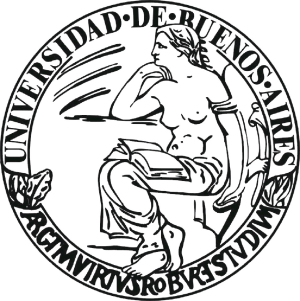 UNIVERSIDAD DE BUENOS AIRESFACULTAD DE FILOSOFÍA Y LETRASDEPARTAMENTO: LETRASSEMINARIO: INTERFACES SINTÁCTICASMODALIDAD DE DICTADO: VIRTUAL (según Res. (D) Nº 732/20 y normativa específica dispuesta a los efectos de organizar el dictado a distancia)PROFESOR/A: CARLOS MUÑOZ PÉREZCUATRIMESTRE: 2ºAÑO: 2020CÓDIGO Nº: UNIVERSIDAD DE BUENOS AIRESFACULTAD DE FILOSOFÍA Y LETRASDEPARTAMENTO DE LETRASSEMINARIO: INTERFACES SINTÁCTICASMODALIDAD DE DICTADO: VIRTUALCARGA HORARIA: 64 HORASCUATRIMESTRE Y AÑO: 2º / 2020CÓDIGO Nº: PROFESOR/A: DR. CARLOS MUÑOZ PÉREZEQUIPO DOCENTE COLABORADOR:Fundamentación y descripciónEl lenguaje es un sistema formado a partir de subsistemas. En el modelo generativo tradicional, la articulación entre estos componentes se captura a partir del llamado Modelo-T (Chomsky & Lasnik 1977): la fonología y la semántica se conciben como sistemas lingüísticos independientes que se relacionan solo a través de los marcadores de frase que produce la sintaxis. En particular, se define a la sintaxis como el único componente generativo; las denominadas interfaces fonológica y semántica tienen un rol interpretativo, i.e., tomar los marcadores de frase y, a partir de estos, producir representaciones exteriorizables e interpretables.El rol que cumplen las interfaces fonológica y semántica se amplía en el marco del programa minimalista (Chomsky 1995). Varios de los principios que se consideran estrictamente sintácticos hasta ese momento se empiezan a concebir como condiciones de salida que establecen las interfaces sobre las estructuras que construye la sintaxis; a su vez, las interfaces subsumen diversos procesos sintácticos. Este nuevo acercamiento permitió simplificar la tecnología descriptiva del componente sintáctico, y reducirla a un conjunto restringido de operaciones: Merge, Move, y Agree. De este modo, la explicación de diversos fenómenos gramaticales pasó a depender en mayor medida de mecanismos de interfaz.Las llamadas restricciones de isla constituyen un dominio empírico sobre el que este proyecto no se aplicó de modo sistemático. Desde Ross (1967) se sabe que el desplazamiento de un constituyente XP se restringe dependiendo del contexto sintáctico en el que aparece XP. Por ejemplo, se observa que es perfectamente posible formar una pregunta a partir de mover el objeto directo de una subordinada completiva a la periferia izquierda, e.g., (1); sin embargo, esto resulta imposible si el constituyente recibe su función dentro de, por ejemplo, un circunstancial temporal, e.g., (2).(1)	a.	Dije [O que compré una ensalada ]	b.	¿Quéi dijiste [O que compraste t i ]?(2)	a.	Me quedé sin plata [O cuando compré la ensalada ]	b.	*¿Qué te quedaste sin plata [O cuando compraste t i  ]El abordaje de los fenómenos de isla en el marco minimalista supone, por lo general, que se trata de restricciones de la sintaxis en sentido estricto, i.e., restricciones que surgen de los procesos combinatorios que forman marcadores de frase. Así, se han propuesto análisis para efectos de islas basados en intervención (Rizzi 1990), la Minimal Link Condition (Chomsky 1995), Spell-Out cíclico (Nunes & Uriagereka 2000), freezing (Stepanov 2007), fases (Müller 2010), entre otras alternativas.En años recientes han surgido propuestas teóricas que reducen ciertos fenómenos de isla a cuestiones de interfaz (e.g., Abrusan 2014, Richards 2016), i.e., ciertas islas tendrían su origen en condiciones que establecen los componentes fonológico o semántico-pragmático, y no en la computación sintáctica en sí misma. En el presente curso se evaluará la aplicación de estas teorías a datos del español rioplatense.A nivel general, el seminario busca explorar la naturaleza de las interfaces a partir del estudio de las dependencias de movimiento y de las restricciones que estas manifiestan. Para esto, será necesario introducir los supuestos básicos del modelo minimalista actual, la forma en que se concibe el movimiento en este marco, y un conjunto de supuestos estándares acerca del funcionamiento de las las interfaces.Objetivos:introducir supuestos y nociones básicas referidas al estudio de la sintaxis en el marco generativo; presentar a los estudiantes diversos problemas teóricos y descriptivos vinculados al ordenamiento de constituyentes;apreciar fenómenos sintácticos del español desde una perspectiva comparativa;proveer un marco que permita a los estudiantes discutir de forma crítica nociones de teoría sintáctica que en cursos introductorios se presentan como dadas; incentivar la producción de teoría lingüística en el ámbito local.Contenidos:Unidad 1: El componente sintácticoArquitectura gramatical y Modelo-T. Esqueleto oracional básico. Las operaciones sintácticas Merge, Move y Agree. Spell-Out. Localidad. Ciclicidad. Tipología de islas.Unidad 2: La naturaleza distribuida de la operación MoveEfectos de reconstrucción. Teoría de la copia. Pronunciación múltiple de copias. Pronunciación de copias bajas. Movimiento encubierto. Single Output Syntax. Sistemas de multidominancia.Unidad 3: Islas de extracción: un acercamiento semántico-discursivoPresuposición y Common Ground. Las islas débiles como fenómeno semántico. Semántica de alternativas. Question Under Discussion. Tópicos contrastivos y doblado de predicados.Unidad 4: Islas de extracción: un acercamiento prosódicoConstituyentes prosódicos básicos: frase entonativa, frase fonológica, palabra prosódica. Correspondencia sintaxis-prosodia: Align, Wrap-XP, Match Theory. Contiguity Theory. Fenómenos de islas en español sensibles al fraseo prosódico.Bibliografía, filmografía y/o discografía obligatoria, complementaria y fuentes, si correspondiera: Unidad 1Bibliografía obligatoriaBoeckx, Cedric & Juan Uriagereka. 2007. Minimalism. En Gillian Ramchand & Charles Reiss (eds.), The Oxford handbook of linguistic interfaces, 541–573. Oxford: Oxford University Press.Eguren, Luis & Soriano, Olga. 2004. Introducción a la sintaxis minimalista. Madrid: Gredos.Muñoz Pérez, Carlos. 2019. El sistema de Agree. Nota de clase, Universidad de Buenos Aires.Szabolcsi, Anna. 2006. Strong vs. weak islands. In Martin Everaert & Henk van Riemsdijk (eds.), The Blackwell companion to syntax, vol. 4, 479–532. Oxford: Blackwell.Bibliografía complementariaBoeckx, Cedric. 2008. Islands. Language and Linguistics Compass 2, 151–167. Chomsky, Noam. 1995. The minimalist program. Cambridge, MA: MIT Press.Chomsky, Noam. 2000. Minimalist inquiries: the framework. En Roger Martin, David Michaels, Juan Uriagereka & Samuel Jay Keyser (eds.), Step by step: Essays on minimalist syntax in honor of Howard Lasnik, 89–155. Cambridge, MA: MIT Press.Chomsky, Noam. 2001. Derivation by phase. En Michael Kenstowicz (ed.), Ken Hale: a life in language, 1–52. Cambridge, MA: MIT Press.Müller, G. 2010. On Deriving CED Effects from the PIC. Linguistic Inquiry 41(1).Nunes, Jairo & Juan Uriagereka. 2000. Cyclicity and extraction domains. Syntax 3(1).Unidad 2Bibliografía obligatoriaBobaljik, Jonathan. 2002. A-chains at the PF-interface: Copies and ‘covert’ movement. Natural Language and Linguistic Theory 20(2). 197–267. doi: 10.1023/A:1015059006439.Citko, Barbara. 2011. Multidominance. In Cedric Boeckx (ed.), The Oxford handbook of linguistic minimalism, 119–142. Oxford: Oxford University Press.Nunes, Jairo. 2011. The copy theory of movement. In Cedric Boeckx (ed.), The Oxford handbook of linguistic minimalism, 143–172. Oxford: Oxford University Press. Doi: https://doi.org/10.1093/oxfordhb/9780199549368.013.0007.Muñoz Pérez, Carlos. 2017. Lo que oculta el silencio. Saga: Revista de Letras 7. Bibliografía complementariaChomsky, Noam. 1995. The minimalist program. Cambridge, MA: MIT Press.Nunes, Jairo. 2004. Linearization of chains and sideward movement. Cambridge, MA: The MIT Press.Muñoz Pérez, Carlos. 2018. Recognizing copies: On the definition of non-distinctiveness. Glossa: a journal of general linguistics 3(1). 1–29. doi: 10.5334/gjgl.271.Saab, Andrés. 2008. Hacia una teoría de la identidad parcial en la elipsis. Tesis doctoral, Universidad de Buenos Aires.Unidad 3Bibliografía obligatoriaAbrusán, Márta. 2011. Presuppositional and negative islands: a semantic account. Natural Language Semantics 19(3). 257–321. doi: 10.1007/s11050-010-9064-4.Beaver, David & Bart Geurts. 2012. Presupposition. In Claudia Maienborn, Klaus von Heusinger & Paul Portner (eds.), Semantics: An international handbook of natural language meaning, 2432–2460. Berlin: De Gruyter Mouton.Muñoz Pérez, Carlos & Matías Verdecchia. 2020. Predicate doubling in Spanish: On how discourse may mimic syntactic movement. Manuscrito, PUCC/UBA.Vicente, Luis. 2009. An alternative to remnant movement for partial predicate fronting. Syntax 12(2). 158–191. doi: 10.1111/j.1467-9612.2009.00126.x.Bibliografía complementariaBeaver, David I., Craige Roberts, Mandy Simons & Judith Tonhauser. 2017. Questions under discussion: Where information structure meets projective content. Annual Review of Linguistics 3(1). 265–284. doi: 10.1146/annurev-linguistics-011516-033952.Büring, Daniel. 2003. On D-trees, beans, and B-accents. Linguistics and Philosophy 26. 511–545. doi: 10.1023/a:1025887707652.Rizzi, Luigi. 1990. Relativized minimality. Cambridge, MA: MIT Press.Rooth, Mats. 1992. A theory of focus interpretation. Natural Language Semantics 1(1). 75–116Stalnaker, Robert. 1974. Pragmatic presuppositions. En Milton K. Munitz & Peter K. Unger (eds.), Semantics and philosophy, 197–214. New York: New York University Press.Unidad 4Bibliografía obligatoriaCarranza, Fernando, Carlos Muñoz Pérez & Matías Verdecchia. En preparación. Phonological constraints on subject extraction. Manuscrito, UBA/PUCC.Richards, Norvin. 2016. Contiguity theory. Cambridge, MA: MIT Press.Truckenbrodt, Hubert. 1999. On the relation between syntactic phrases and phonological phrases. Linguistic Inquiry 30(2). 219–255. doi: 10.1162/002438999554048Elordieta, Gorka & Aritz Irurtzun. 2012. Movimiento y prosodia. En José María Brucart & Ángel Gallego (eds.), El movimiento de constituyentes. Madrid: VisorBibliografía complementariaFéry, Caroline. 2016. Intonation and prosodic structure. Cambridge: Cambridge University Press. doi: 10.1017/9781139022064Nespor, Marina & Irene B. Vogel. 1986. Prosodic phonology. Dordrecht: Foris.Truckenbrodt, Hubert. 2007. The syntax–phonology interface. En Paul de Lacy (ed.), The cambridge handbook of phonology, 435–456. Cambridge: Cambridge University Press. doi: 10.1017/cbo9780511486371.019.Truckenbrodt, Hubert. 2015. Intonation phrases and speech acts. En Marlies Kluck, Dennis Ott & Mark de Vries (eds.), Parenthesis and ellipsis, 301–349. Berlin: Mouton de Gruyter.Selkirk, Elisabeth. 2011. The syntax-phonology interface. En John Goldsmith, Jason Riggle & Alan Yu (eds.), The handbook of phonological theory, vol. 2, 435–483. Oxford: Wiley-Blackwell MaldenBibliografía generalAdger, David. 2002. Core Syntax: a minimalist approach. Oxford: OUPAoun, Joseph & Audrey Li, Yen-hui. 2003. Essays on the Representational and Derivational Nature of Grammar. Cambridge: MIT Press.Baltin, Mark & Collins, Chris. 2001. The Handbook of Contemporary Syntactic Theory. Malden: Blackwell.Boeckx, Cedric. 2006. Linguistic Minimalism. Oxford: OUPCarnie, Andrew. 2002. Syntax: a generative introduction. Malden: Blackwell.Carnie, Andrew. 2008. Constituent Structure. Oxford: OUP.Chomsky, Noam. 1995. The Minimalist Program. Cambridge: MIT Press.Chomsky, Noam. 2000. Minimalist Inquiries: The Framework. En Roger Martin, David Michaels & Juan Uriagereka (eds.) Step by Step: Essays on Minimalist Syntax in Honor of Howard Lasnik. Cambridge: MIT press.Chomsky, Noam. 2001. Derivation by Phase. En Michael Kenstowicz (ed.) Ken Hale. A Life in Language. Cambridge: MIT Press. Chomsky, Noam. 2008. On phases. En C. Otero et al. (eds.) Foundational Issues in Linguistic Theory. Essays in Honor of Jean-Roger Vergnaud. Cambridge: MIT Press.Chomsky, Noam & Howard Lasnik. 1977. Filters and control. Linguistic Inquiry 8(3). 425–504.Collins, Chris. 1997. Local Economy. Cambridge, Mass.: MIT Press.Eguren, Luis & Soriano, Olga. 2004. Introducción a la sintaxis minimalista. Madrid: Gredos.Epstein, Sam & Seely, T. Daniel. Derivation and Explanation in the Minimalist Program. Malden: Blackwell.Gallego, Angel. 2010. Phase Theory. Amsterdam: John Benjamins.Hornstein, Norbert. 2010. A Theory of Syntax. Cambridge: CUP.Hornstein, Norbert. Nunes, Jairo & Grohmann, Kleanthes. Understanding Minimalism. Cambridge: CUP.Kayne, Richard. 1994. The Antisymmetry of Syntax. Cambridge: MIT Press.Kitahara, Hisatsugu. 1997. Elementary Operations and Optimal Derivations. Cambridge, Mass.: MIT press.Müller, Gereon. 2010. On Deriving CED Effects from the PIC. Linguistic Inquiry 41(1).Nunes, Jairo. 2004. Linearization of Chains and Sideward Movement. Cambridge: MIT Press.Nunes, Jairo & Juan Uriagereka. 2000. Cyclicity and extraction domains. Syntax 3(1).Rackowski, Andrea & Norvin Richards. 2005. Phase Edge and extraction: a Tagalog case study. Linguistic Inquiry 36(4).Radford, Andrew. 2004. Minimalist Syntax. Cambridge: CUP.Rizzi, Luigi. 1990. Relativized Minimality. Cambridge, Mass.: MIT Press.Ross, John. 1967. Constraints on variables in syntax. Cambridge, MA: MIT dissertation.Stepanov, Arthur. 2007. The end of CED? Minimalism and extraction domains. Syntax 10(1). 80–126. doi: 10.1111/j.1467-9612.2007.00094.x.Stroik, Thomas. 2009. Locality in Minimalist Syntax. Cambridge, Mass.: MIT Press.Uriagereka, Juan. 1999. Multiple Spell-Out. En Norbert Hornstein & Sam Epstein (eds.), Working Minimalism. Cambridge: MIT Press.Uriagereka, Juan. 2005. Pies y cabeza: Introducción a la sintaxis minimista. Madrid: Visor.Organización del dictado de seminario El seminario se dicta en modalidad virtual mientras duren las restricciones establecidas por el Aislamiento Social Preventivo y Obligatorio definido por el gobierno nacional (DNU 297/2020). Su funcionamiento se adecúa a lo establecido en la Res. (D) Nº 732/20 y a la normativa específica dispuesta a los efectos de organizar el dictado a distancia. El dictado de clases se realiza a través del campus virtual de la Facultad de Filosofía y Letras y de otros canales de comunicación virtual que se consideren pertinentes para favorecer el intercambio pedagógico con los/las estudiantes.La carga horaria total es de 64 horas.    Modalidad de trabajoLas clases se desarrollarán en dos encuentros semanales, uno asincrónico y uno sincrónico. Las clases asincrónicas consistirán en videos de no más de una hora y media de duración en los que el docente presentará uno de los temas del curso. Cada clase asincrónica estará acompañada de una breve ejercitación que los estudiantes deberán resolver.Las clases sincrónicas consistirán en la puesta en común de la resolución de los ejercicios. Los estudiantes podrán también realizar preguntas sobre la clase asincrónica o la bibliografía. Estos encuentros se realizarán a través de la plataforma Zoom. Las clases sincrónicas estarán posteriormente disponibles a través de la plataforma Youtube (al igual que las clases asincrónicas), por lo que los estudiantes podrán recuperar los contenidos de aquellos encuentros a los que no puedan asistir.Como evaluación parcial del seminario, los estudiantes deberán resolver un trabajo práctico al final de cada unidad. Los estudiantes que regularicen el seminario podrán presentar el trabajo monográfico final.Organización de la evaluación El sistema de regularidad y aprobación del seminario se rige por el Reglamento Académico (Res. (CD) Nº 4428/17) e incorpora las modificaciones establecidas en la Res. D 732/20 para su adecuación a la modalidad virtual de manera excepcional: Regularización del seminario: Es condición para alcanzar la regularidad del seminario aprobar una evaluación con un mínimo de 4 (cuatro) durante la cursada. Para ello los/las docentes a cargo dispondrán de un dispositivo definido para tal fin. Aprobación del seminario: Los/as estudiantes que cumplan el requisito mencionado podrán presentar el trabajo final integrador que será calificado con otra nota. La calificación final resultará del promedio de la nota de cursada y del trabajo final integrador.Si el trabajo final integrador fuera rechazado, los/as interesados/as tendrán la opción de presentarlo nuevamente antes de la finalización del plazo de vigencia de la regularidad. El/la estudiante que no presente su trabajo dentro del plazo fijado, no podrá ser considerado/a para la aprobación del seminario.VIGENCIA DE LA REGULARIDAD: El plazo de presentación del trabajo final de los seminarios es de 4 (cuatro) años posteriores a su finalización. RÉGIMEN TRANSITORIO DE ASISTENCIA, REGULARIDAD Y MODALIDADES DE EVALUACIÓN DE MATERIAS: El cumplimiento de los requisitos de regularidad en los casos de estudiantes que se encuentren cursando bajo el Régimen Transitorio de Asistencia, Regularidad y Modalidades de Evaluación de Materias (RTARMEM) aprobado por Res. (CD) Nº 1117/10 quedará sujeto al análisis conjunto entre el Programa de Orientación de la SEUBE, los Departamentos docentes y los/las Profesores a cargo del seminario.RecomendacionesPara aprovechar los contenidos del seminario, se aconseja a los estudiantes haber cursado previamente Sintaxis o Lingüística Chomskyana (cualquiera de las dos). A la vez, se espera que los estudiantes sean competentes en la lectura de textos académicos en inglés.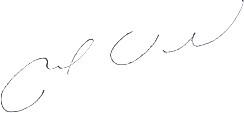 Miguel VeddaDirector del Departamento de Letras